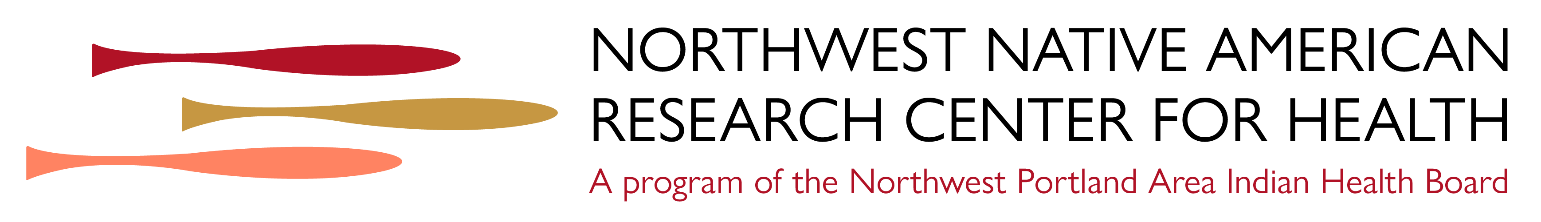 Applied Biostatistics and Data Science two-year track 2024 Application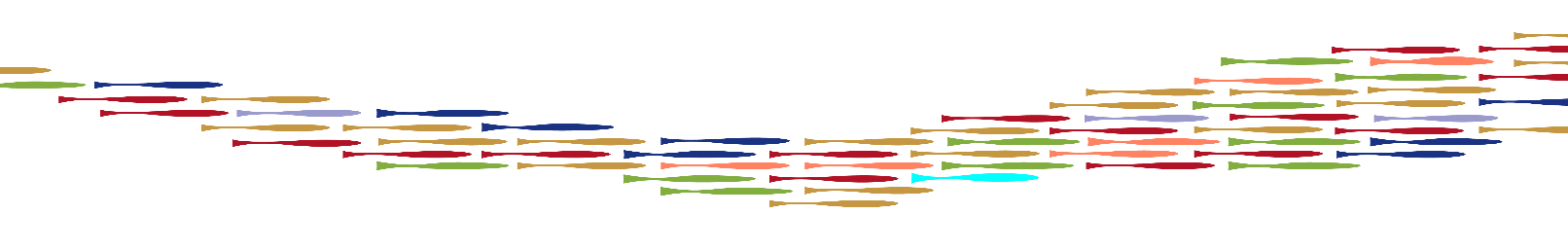 Applicant InformationApplicant InformationApplicant InformationApplicant InformationApplicant InformationApplicant InformationApplicant InformationApplicant InformationApplicant InformationApplicant InformationApplicant InformationApplicant InformationLast NameLast NameFirst NameCityStateZIPPhoneEmail AddressEmail AddressEducationEducationEducationEducationEducationEducationEducationEducationEducationEducationEducationEducationUndergraduate Institution(s)Undergraduate Institution(s)Undergraduate Institution(s)Undergraduate Institution(s)Degree(s)Degree(s)Degree(s)Degree(s)Degree(s)Degree Date(s)Degree Date(s)Degree Date(s)Graduate Institution(s)Graduate Institution(s)Graduate Institution(s)Graduate Institution(s)Tribal Affiliation Tribal Affiliation Tribal Affiliation Tribal Affiliation Tribal Affiliation Tribal Affiliation Tribal Affiliation Tribal Affiliation Tribal Affiliation Tribal Affiliation Tribal Affiliation Tribal Affiliation Previous Professional Position(s)Previous Professional Position(s)Previous Professional Position(s)Previous Professional Position(s)Previous Professional Position(s)Previous Professional Position(s)Previous Professional Position(s)Previous Professional Position(s)Previous Professional Position(s)Previous Professional Position(s)Previous Professional Position(s)Previous Professional Position(s)1.  1.  1.  1.  1.  1.  1.  1.  1.  1.  1.  1.  2.  2.  2.  2.  2.  2.  2.  2.  2.  2.  2.  2.  3.  3.  3.  3.  3.  3.  3.  3.  3.  3.  3.  3.  Current Professional PositioNCurrent Professional PositioNCurrent Professional PositioNCurrent Professional PositioNCurrent Professional PositioNCurrent Professional PositioNCurrent Professional PositioNCurrent Professional PositioNCurrent Professional PositioNCurrent Professional PositioNCurrent Professional PositioNCurrent Professional PositioNTitleTitleTitleOrganizationOrganizationOrganizationStreet AddressStreet AddressStreet AddressSupervisor NameSupervisor NameSupervisor NameSupervisor EmailSupervisor EmailSupervisor EmailDoes your Supervisor support you in pursuing this two-year track?Does your Supervisor support you in pursuing this two-year track?Does your Supervisor support you in pursuing this two-year track?Does your Supervisor support you in pursuing this two-year track?Does your Supervisor support you in pursuing this two-year track?Please briefly describe your current work responsibilities Please briefly describe your current work responsibilities Please briefly describe your current work responsibilities Please briefly describe your current work responsibilities Please briefly describe your current work responsibilities Please briefly describe your current work responsibilities Please briefly describe your current work responsibilities Please briefly describe your current work responsibilities Please briefly describe your current work responsibilities Please briefly describe your current work responsibilities Please briefly describe your current work responsibilities Please briefly describe your current work responsibilities Please briefly describe your current work responsibilities Please include the following with your applicationPlease include the following with your applicationPlease include the following with your applicationPlease include the following with your applicationPlease include the following with your applicationPlease include the following with your applicationPlease include the following with your applicationPlease include the following with your applicationPlease include the following with your applicationPlease include the following with your applicationPlease include the following with your applicationPlease include the following with your applicationPlease include the following with your applicationYour CV or resumeA personal statement addressing the following:Please tell us about yourself and your current role. What long-term career goals do you have, or what problems do you want to solve?What makes you interested in biostatistics and data science? How do you envision using the biostatistics and data science skills learned in this track to work toward your career goals?A letter of support from a mentor (supervisor, advisor, etc.)Name and email address of mentor providing letter of supportThis two-year track begins with a week-long intensive training held in person in Portland, Oregon, June 17–22, 2024. The track also includes monthly virtual seminars, a second in-person intensive training in June 2025, and a mentored capstone project.Photographs of in-person trainings may be published on our website or for promotion. Do you consent for images of you to be published in this way?  Please un-check box if you do not consent    Yes, I consentYour CV or resumeA personal statement addressing the following:Please tell us about yourself and your current role. What long-term career goals do you have, or what problems do you want to solve?What makes you interested in biostatistics and data science? How do you envision using the biostatistics and data science skills learned in this track to work toward your career goals?A letter of support from a mentor (supervisor, advisor, etc.)Name and email address of mentor providing letter of supportThis two-year track begins with a week-long intensive training held in person in Portland, Oregon, June 17–22, 2024. The track also includes monthly virtual seminars, a second in-person intensive training in June 2025, and a mentored capstone project.Photographs of in-person trainings may be published on our website or for promotion. Do you consent for images of you to be published in this way?  Please un-check box if you do not consent    Yes, I consentYour CV or resumeA personal statement addressing the following:Please tell us about yourself and your current role. What long-term career goals do you have, or what problems do you want to solve?What makes you interested in biostatistics and data science? How do you envision using the biostatistics and data science skills learned in this track to work toward your career goals?A letter of support from a mentor (supervisor, advisor, etc.)Name and email address of mentor providing letter of supportThis two-year track begins with a week-long intensive training held in person in Portland, Oregon, June 17–22, 2024. The track also includes monthly virtual seminars, a second in-person intensive training in June 2025, and a mentored capstone project.Photographs of in-person trainings may be published on our website or for promotion. Do you consent for images of you to be published in this way?  Please un-check box if you do not consent    Yes, I consentYour CV or resumeA personal statement addressing the following:Please tell us about yourself and your current role. What long-term career goals do you have, or what problems do you want to solve?What makes you interested in biostatistics and data science? How do you envision using the biostatistics and data science skills learned in this track to work toward your career goals?A letter of support from a mentor (supervisor, advisor, etc.)Name and email address of mentor providing letter of supportThis two-year track begins with a week-long intensive training held in person in Portland, Oregon, June 17–22, 2024. The track also includes monthly virtual seminars, a second in-person intensive training in June 2025, and a mentored capstone project.Photographs of in-person trainings may be published on our website or for promotion. Do you consent for images of you to be published in this way?  Please un-check box if you do not consent    Yes, I consentYour CV or resumeA personal statement addressing the following:Please tell us about yourself and your current role. What long-term career goals do you have, or what problems do you want to solve?What makes you interested in biostatistics and data science? How do you envision using the biostatistics and data science skills learned in this track to work toward your career goals?A letter of support from a mentor (supervisor, advisor, etc.)Name and email address of mentor providing letter of supportThis two-year track begins with a week-long intensive training held in person in Portland, Oregon, June 17–22, 2024. The track also includes monthly virtual seminars, a second in-person intensive training in June 2025, and a mentored capstone project.Photographs of in-person trainings may be published on our website or for promotion. Do you consent for images of you to be published in this way?  Please un-check box if you do not consent    Yes, I consentYour CV or resumeA personal statement addressing the following:Please tell us about yourself and your current role. What long-term career goals do you have, or what problems do you want to solve?What makes you interested in biostatistics and data science? How do you envision using the biostatistics and data science skills learned in this track to work toward your career goals?A letter of support from a mentor (supervisor, advisor, etc.)Name and email address of mentor providing letter of supportThis two-year track begins with a week-long intensive training held in person in Portland, Oregon, June 17–22, 2024. The track also includes monthly virtual seminars, a second in-person intensive training in June 2025, and a mentored capstone project.Photographs of in-person trainings may be published on our website or for promotion. Do you consent for images of you to be published in this way?  Please un-check box if you do not consent    Yes, I consentYour CV or resumeA personal statement addressing the following:Please tell us about yourself and your current role. What long-term career goals do you have, or what problems do you want to solve?What makes you interested in biostatistics and data science? How do you envision using the biostatistics and data science skills learned in this track to work toward your career goals?A letter of support from a mentor (supervisor, advisor, etc.)Name and email address of mentor providing letter of supportThis two-year track begins with a week-long intensive training held in person in Portland, Oregon, June 17–22, 2024. The track also includes monthly virtual seminars, a second in-person intensive training in June 2025, and a mentored capstone project.Photographs of in-person trainings may be published on our website or for promotion. Do you consent for images of you to be published in this way?  Please un-check box if you do not consent    Yes, I consentYour CV or resumeA personal statement addressing the following:Please tell us about yourself and your current role. What long-term career goals do you have, or what problems do you want to solve?What makes you interested in biostatistics and data science? How do you envision using the biostatistics and data science skills learned in this track to work toward your career goals?A letter of support from a mentor (supervisor, advisor, etc.)Name and email address of mentor providing letter of supportThis two-year track begins with a week-long intensive training held in person in Portland, Oregon, June 17–22, 2024. The track also includes monthly virtual seminars, a second in-person intensive training in June 2025, and a mentored capstone project.Photographs of in-person trainings may be published on our website or for promotion. Do you consent for images of you to be published in this way?  Please un-check box if you do not consent    Yes, I consentYour CV or resumeA personal statement addressing the following:Please tell us about yourself and your current role. What long-term career goals do you have, or what problems do you want to solve?What makes you interested in biostatistics and data science? How do you envision using the biostatistics and data science skills learned in this track to work toward your career goals?A letter of support from a mentor (supervisor, advisor, etc.)Name and email address of mentor providing letter of supportThis two-year track begins with a week-long intensive training held in person in Portland, Oregon, June 17–22, 2024. The track also includes monthly virtual seminars, a second in-person intensive training in June 2025, and a mentored capstone project.Photographs of in-person trainings may be published on our website or for promotion. Do you consent for images of you to be published in this way?  Please un-check box if you do not consent    Yes, I consentYour CV or resumeA personal statement addressing the following:Please tell us about yourself and your current role. What long-term career goals do you have, or what problems do you want to solve?What makes you interested in biostatistics and data science? How do you envision using the biostatistics and data science skills learned in this track to work toward your career goals?A letter of support from a mentor (supervisor, advisor, etc.)Name and email address of mentor providing letter of supportThis two-year track begins with a week-long intensive training held in person in Portland, Oregon, June 17–22, 2024. The track also includes monthly virtual seminars, a second in-person intensive training in June 2025, and a mentored capstone project.Photographs of in-person trainings may be published on our website or for promotion. Do you consent for images of you to be published in this way?  Please un-check box if you do not consent    Yes, I consentYour CV or resumeA personal statement addressing the following:Please tell us about yourself and your current role. What long-term career goals do you have, or what problems do you want to solve?What makes you interested in biostatistics and data science? How do you envision using the biostatistics and data science skills learned in this track to work toward your career goals?A letter of support from a mentor (supervisor, advisor, etc.)Name and email address of mentor providing letter of supportThis two-year track begins with a week-long intensive training held in person in Portland, Oregon, June 17–22, 2024. The track also includes monthly virtual seminars, a second in-person intensive training in June 2025, and a mentored capstone project.Photographs of in-person trainings may be published on our website or for promotion. Do you consent for images of you to be published in this way?  Please un-check box if you do not consent    Yes, I consentYour CV or resumeA personal statement addressing the following:Please tell us about yourself and your current role. What long-term career goals do you have, or what problems do you want to solve?What makes you interested in biostatistics and data science? How do you envision using the biostatistics and data science skills learned in this track to work toward your career goals?A letter of support from a mentor (supervisor, advisor, etc.)Name and email address of mentor providing letter of supportThis two-year track begins with a week-long intensive training held in person in Portland, Oregon, June 17–22, 2024. The track also includes monthly virtual seminars, a second in-person intensive training in June 2025, and a mentored capstone project.Photographs of in-person trainings may be published on our website or for promotion. Do you consent for images of you to be published in this way?  Please un-check box if you do not consent    Yes, I consentYour CV or resumeA personal statement addressing the following:Please tell us about yourself and your current role. What long-term career goals do you have, or what problems do you want to solve?What makes you interested in biostatistics and data science? How do you envision using the biostatistics and data science skills learned in this track to work toward your career goals?A letter of support from a mentor (supervisor, advisor, etc.)Name and email address of mentor providing letter of supportThis two-year track begins with a week-long intensive training held in person in Portland, Oregon, June 17–22, 2024. The track also includes monthly virtual seminars, a second in-person intensive training in June 2025, and a mentored capstone project.Photographs of in-person trainings may be published on our website or for promotion. Do you consent for images of you to be published in this way?  Please un-check box if you do not consent    Yes, I consentPlease return this form and all other application materials via e-mail by 
april 15, 2024 to:Amy Laird, PhD    laird@ohsu.edu
NARCH Applied Biostatistics and Data Science track co-lead
Questions? Please contact Amy Laird by email